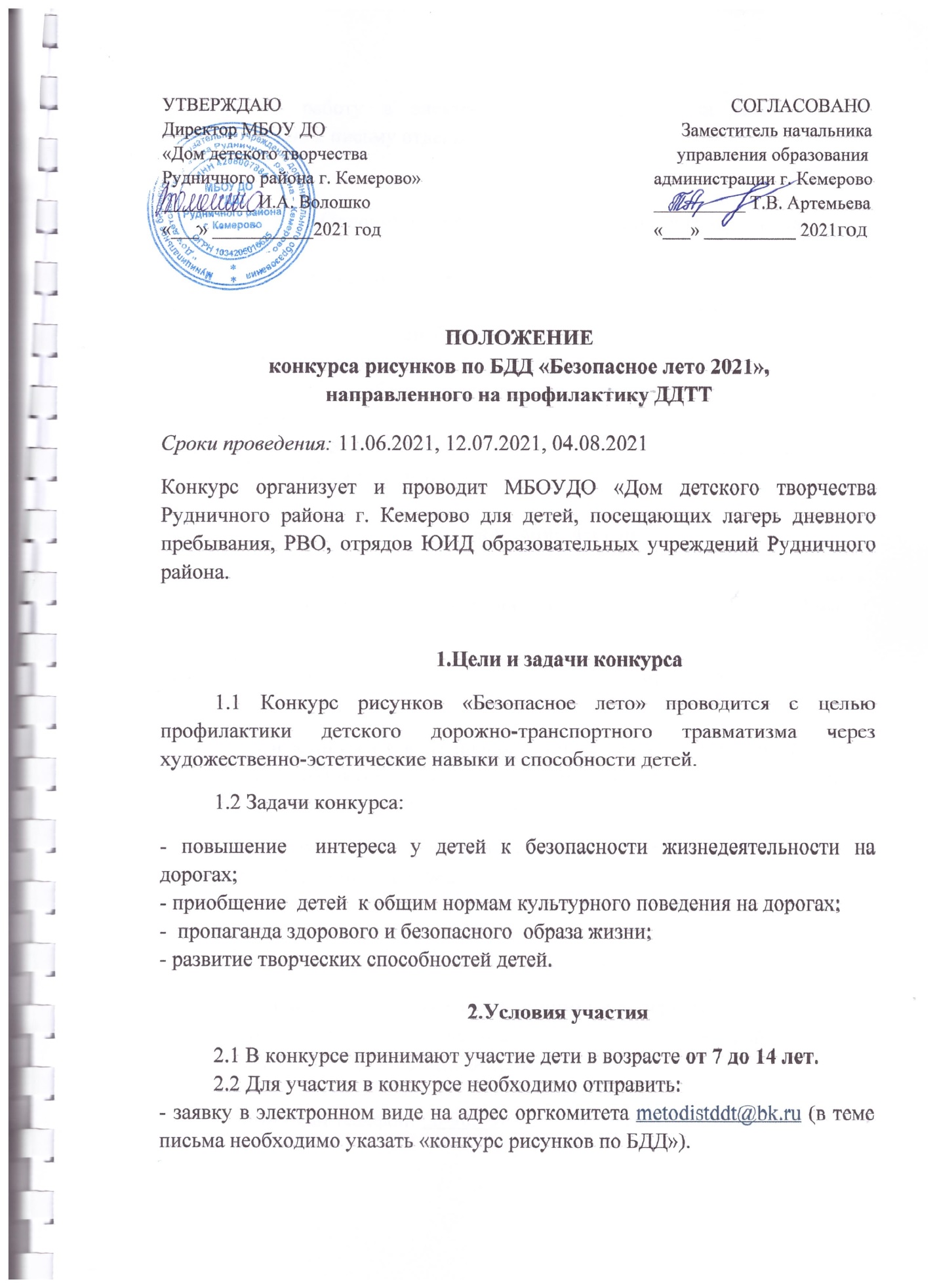 конкурсную работу в электронном виде (фото или скан рисунка), прикрепленную к письму отдельным файлом.Основные требования, предъявляемые к рисункам3.1. Сюжет рисунка должен относиться к теме безопасного участия в дорожном движении в качестве пешеходов и пассажиров транспортных средств (велосипедист, скейтбордист, роллер, автомобилист и т.д.)3.2.  Рисунок выполняется только ребенком.3.3. Каждая работа сопровождается этикеткой (образец см. в приложении)Техники выполнения работы: цветные карандаши, мелки, фломастеры, гуашь, простой карандаш и т.д. Подведение итогов4.1. Оценка конкурсных работ проводится членами жюри, состоящих из педагогов дополнительного образования ДДТ Рудничного района г. Кемерово.4.2. Жюри утверждает три призовых места в возрастной категории 7-10 лет, три призовых места в возрастной категории 11-14 лет.4.3. Итоги Конкурса в виде полного списка участников и фото рисунков   победителей публикуются на сайте http://dom-deti-tvorchestvo.ru/ в новостной ленте ДДТ Рудничного района г. Кемерово.4.4. Победители награждаются дипломами территориального отдела образования Рудничного района.Подача заявки5.1. Заявки и скан рисунка (в электронном виде) на участие в конкурсе принимаются согласно  положению  на электронный  адрес: metodistddt@bk.ru в установленный срок.                                                Контактный телефон: 89059081739 Васева Юлия Валерьевна Приложение  В оргкомитет районного Конкурсарисунков по БДД «Безопасное лето»Заявка на участие	Образовательное учреждение ____________ просит включить в состав участников районного Конкурса рисунков по БДД «Безопасное лето» _____ работподпись и печать директора ОУ                                                                        Образец сопроводительной этикетки для творческой работы№ п/пНазвание работыФИ автора работы(полностью),возрастОУ, классФИО педагогаконтактный тел.Название образовательного учрежденияНазвание работы   Ф.И. автора, возраст   Ф.И.О. педагога Техника исполнения